Анкета обратной связиУважаемые Сахалинцы и Курильчане, мы работаем над улучшением качества предоставляемых услуг и будем признательны за Вашу помощь. Для того чтобы мы стали лучше, просим Вас принять участие в опросе.     Ваши ответы — это ценная информация для нашего роста и внедрения улучшений.Оказанная услуга: дошкольное образованиеСообщите, пожалуйста, информацию о себе для обратной связи:Благодарим за Вашу помощьСогласие на обработку персональных данных в соответствии с Федеральным законом "О персональных данных" от 27.07.2006 N 152-ФЗ, статья 6 «Условия обработки персональных данных».Я ______________________________________________________________, «___»________ _____г.р.паспорт ______ _______________ выдан «____» ___________ ________г, орган, выдавший паспорт ______________________________________________________________________________________, проживающий по адресу: ________________________________________________________________,      даю согласие администрации МО на обработку (любое действие (операцию) или совокупность действий (операций), совершаемых с использованием средств автоматизации или без использования таких средств, включая сбор, запись, систематизацию, накопление, хранение, уточнение (обновление, изменение), извлечение, использование, обезличивание, блокирование, удаление, уничтожение) (в т.ч. по телефону) следующих персональных данных: фамилия, имя, отчество, дата рождения, контактная информация (номер телефона, адрес места жительства) сведения о поле.                  Согласие на использование персональных данных дается с целью определения удовлетворенностью качеством оказанной услуги, улучшение качества предоставляемой услуги. Настоящее согласие вступает в силу со дня его подписания и действует до дня отзыва в письменной форме.            	 «_____»__________2021г.   ___________________________/___________________________________         (Текущая дата)                                      (Подпись)                        Программа «Забота. Защита. Уважение», 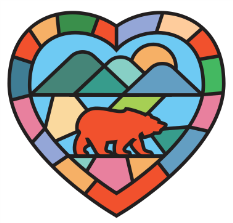 при поддержке губернатора Сахалинской области Валерия Лимаренко1. Удовлетворены ли Вы организацией питания в детских садах       Да       Нет     Если Вы выбрали вариант «Нет», пожалуйста, поясните:
     Если Вы выбрали вариант «Нет», пожалуйста, поясните:
2. Удовлетворены ли Вы оснащением в детском саду       Да       Нет     Если Вы выбрали вариант «Нет», пожалуйста, поясните:
     Если Вы выбрали вариант «Нет», пожалуйста, поясните:
3. Удовлетворены ли Вы уровнем информированности о работе детского сада через социальные сети       Хорошо       Плохо     Если Вы выбрали вариант «Плохо», пожалуйста, поясните:
     Если Вы выбрали вариант «Плохо», пожалуйста, поясните:
4. Поддерживаете ли Вы данную программу (инициативу) Администрации МО «Южно-курильский городской округ»?       Да       НетВаши предложения, пожелания:
Ваши предложения, пожелания:
ФамилияИмяОтчествоГод рожденияНаселенный пунктУлицаДом, квартираДОМДОМКВТелефон+ 7